Задания  для 8 класса на 24.04.2020БИОЛОГИЯПроверочная работа 1. 	Функцию вестибулярного аппарата выполняют:A. Улитка      		 Б. Барабанная перепонка      		 B. Полукружные каналы2. 	Пигментированная часть сосудистой оболочки называется:А. Роговица          	Б. Сетчатка      		 В. Радужка3. 	Что такое анализатор?А. Рецептор     		Б. Рецептор и чувствительный нерв            В. Рецептор, чувствительный нерв и зона коры полушарий, различающая раздражение             Г. Орган чувства4.	Органами чувств являются:А) органы зрения, слуха, пищеварения;         	 Б) органы пищеварения, слуха, осязания;В) органы осязания, дыхания, вкуса;                Г) органы вкуса, обоняния, зрения.5. 	Изображение видимых предметов формируется на:А. Роговице       	Б. Радужке          	В. Сетчатке6.	Внутренне ухо находится в толще кости:А) теменной;      	Б) затылочной;              	В) лобной;            	 Г) височной.7. 	Среднее ухо с носоглоткой соединяетсяА. Полукружными каналами         	   	Б. Слуховой трубой    В. Гортанью         				Г. Овальным мешочком8. 	Цветовое зрение обеспечивают:A. Палочки      		Б. Колбочки              	B. Клетки радужной оболочки9. 	Максимальное количество рецепторных клеток на сетчатке расположено в области:А. Склеры            	Б. Слепого пятна          В. Желтого пятна10. 	Полукружные каналы — это органА. Осязания        	 Б. Слуха             	 В. Равновесия          	Г. Мышечной чувствительности11. 	Укажите правильную последовательность прохождения света от роговицы до сетчаткиА. Роговица, стекловидное тело, хрусталик, сетчатка        Б. Роговица, стекловидное тело, зрачок, хрусталик, сетчатка                  В. Роговица, зрачок, хрусталик, стекловидное тело, сетчатка
Г. Роговица, зрачок, хрусталик, сетчатка12. 	Улитка является органом:A. Слуха         		 Б. Равновесия           	B. Звуковоспроизведения13. 	Где помещаются рецепторы, воспринимающие температуру, давление предмета, шероховатость и гладкость?А. В сухожилиях, связках         	Б. В носовой полости       		В. В коже
Г. На языке        			Д. В глазах          			Е. В ушах14. 	Установите соответствие между анализаторами и их структурами.СТРУКТУРЫ                                                                         АНАЛИЗАТОРЫА) стекловидное тело 					1) зрительныйБ) улитка 					        	2) пространственный (вестибулярный)В) колбочки 						3) слуховой      Г) палочки	Д) наковальня Е) полукружные каналы  15. 	Воспринимающим элементом любого анализатора являются:A. Проводящие пути      	 Б. Кора головного мозга       	B. Рецепторы16. 	Человек способен чувствовать вкус веществА. Только растворенных в воде (слюне)        	  Б. Только летучих		В. Только сухих17. 	Анализ внешних раздражителей происходит в:A. Проводящих путях       	Б. Коре головного мозга         	B. Рецепторах18. 	Цвет глазам придаетА. Склера         		Б. Хрусталик        		 В. Радужная оболочка19. 	Каковы нарушения зрения, связанные с изменением функций хрусталика?А. Травма глаза           		 Б. Близорукость        		В. Конъюнктивит
Г. Дальнозоркость          	Д. АстигматизмЧасть 2. Выберите правильные утверждения.1) Анализаторы – это сложные анатомо-физиологические системы, обеспечивающие восприятие и анализ раздражителей, действующих на организм.2) Палочки – это рецепторные клетки глаза, воспринимающие цвет.3) Колбочки – это рецепторные клетки глаза, воспринимающие цвет.4) Отёчность и воспаление слизистой носа ограничивают возможность восприятия запаха.5) Корковый конец зрительного анализатора находится в лобной доле.Часть 3. Приведите в соответствие.Название анализатора: Месторасположение коркового конца  анализатора в полушариях большого мозга.1) зрительный                                                               А) в лобной доле;   2) слуховой.                                                                  Б) в теменной доле;                                                                                       В) в височной доле;                                                                                       Г) в затылочной доле.ГЕОМЕТРИЯ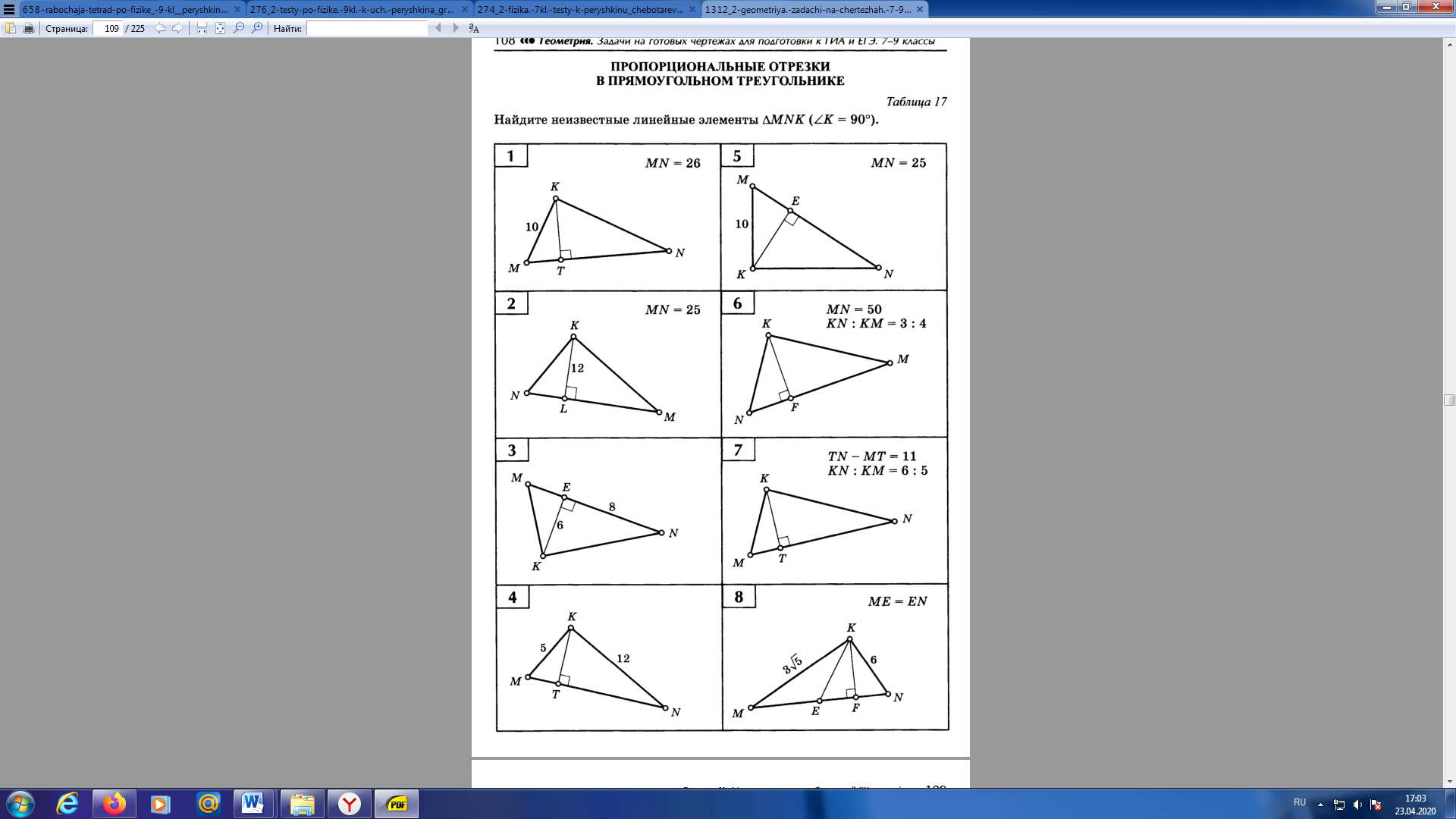 ПредметЗаданиеФорма контроля МузыкаСайт «Российская электронная школа»      https://resh.edu.ru/ Вкладка «Предметы»          Музыка             8  класс        урок 3           «В музыкальном театре. Балет»Смотрим видео «Основная часть»Какой прием использовал Б. Тищенко для создания образа половецкой конницы, безжалостно топчущей русскую землю?Записываем ответ в тетрадь.Выполненное задание присылаем на электронную почту  muzika-v-shkole@yandex.ru      до 28.04.2020 года          ГеометрияРешить на образовательном портале «РЕШУ ВПР» вариант №177506 (доступен с 24.04.2020  08:00 по 25.04.2020  09:00)Критерии выставления оценки: всего – 10 балловОценка «3» от 5 балловОценка «4» от 7 балловОценка «5» от 9 балловВыполнить задания  и отправить ответы на портале  учителю до 9 часов  25.04.2020 годаГеометрияп.65Выполнить задание (см. ниже)На оценку «3» - любые три задачиНа оценку «4» - любые пять задачНа оценку «5» - любые шесть задачВ тетрадь – чертеж, рядом решение.(примечание: линейные элементы – стороны треугольника и отрезки)задания выполнить в тетради, фотографии выполненных заданий прислать учителю на электронную почту moiseevaludmila2020@yandex.ru до 10 часов  27.04.2020 годаГеографияРешить на образовательном портале «РЕШУ ВПР»вариант №5943, доступен с 24.04.2020  11:00 по 25.04.2020  11:00 (время выполнения 45 минут)Выполняем задание на портале «РЕШУ ВПР» до 11 часов  25.04.2020 года.04.20Русский языкСайт «Российская электронная школа» 8 класс-русский язык-урок 45 Просмотреть теоретический материал и выполнить тренировочные задания (тест из 8 вопросов решить)Результат теста сфотографировать и выслать учителю на почту kru40@yandex.ru до 20 часов 24.04.2020 годаБиологияПроверочная работа по теме «Анализаторы» (см. ниже)Выполняем задание, фотографируем и отсылаем учителю на почту 9211515854@mail.ru боту выполнить доо0Технология (девочки)Видеоурок по теме «Принципы приготовления винегрета» по ссылке:https://www.youtube.com/watch?v=IHESMMigIRcОтветить на вопросы, записав их на отдельном листе:От какого слова произошло слово винегретНазвать принцип расчета количества порцийОсновной ингредиент заправки винегретаПриготовить 1 блюдо – винегретСфотографировать процесс приготовления блюда 2-3 фото (последнее фото «ВЫ и блюдо)Выполнить задания и отправить ответы и фото работы учителю на электронную почту IZO3new@yandex.ruдо 9 часов  27.04.2020 года